ИНСТРУКЦИЯ ПО ЭКСПЛУАТАЦИИПРАВИЛА ТРАНСПОРТИРОВКИИзделие должно транспортироваться грузовым транспортом с соблюдением правил для конкретного вида транспорта.ПРАВИЛА ЭКСПЛУАТАЦИИ1. Используйте изделие  по назначению.2. После каждой тренировки необходимо протирать все поверхности сухой салфеткой.3. Перед работой с грифом проверьте:- надежность закрепления втулок грифа;- свободное вращение втулок грифа.ПРАВИЛА ХРАНЕНИЯИзделие хранить в помещениях, обеспечивающих сохранность от механических повреждений, попадания влаги и действия агрессивных сред.	ГАРАНТИЙНЫЕ ОБЯЗАТЕЛЬСТВАИзготовитель гарантирует соответствие изделия техническим требованиям при соблюдении потребителем условий эксплуатации и хранения и при наличии паспорта на изделие.Гарантийный срок эксплуатации – 12 месяцев со дня получения изделия потребителем. Гарантийный ремонт осуществляется только при наличии паспорта.СВЕДЕНИЯ О РЕКЛАМАЦИЯХВ случае обнаружения дефектов и неисправностей потребитель имеет право предъявить рекламацию в течение 30 дней с момента получения изделия, а Изготовитель обязуется удовлетворить требования по рекламации в течение 30 дней с момента её получения. Гарантийный ремонт осуществляется при наличии паспорта.СВИДЕТЕЛЬСТВО О ПРОДАЖЕДата  ________________________ 	Подпись продавца   __________________Дата  ________________________	 Подпись покупателя   _______________ ООО  «Пумори – Спорт»Трэп-грифПаспорт – описание701.599.000ПС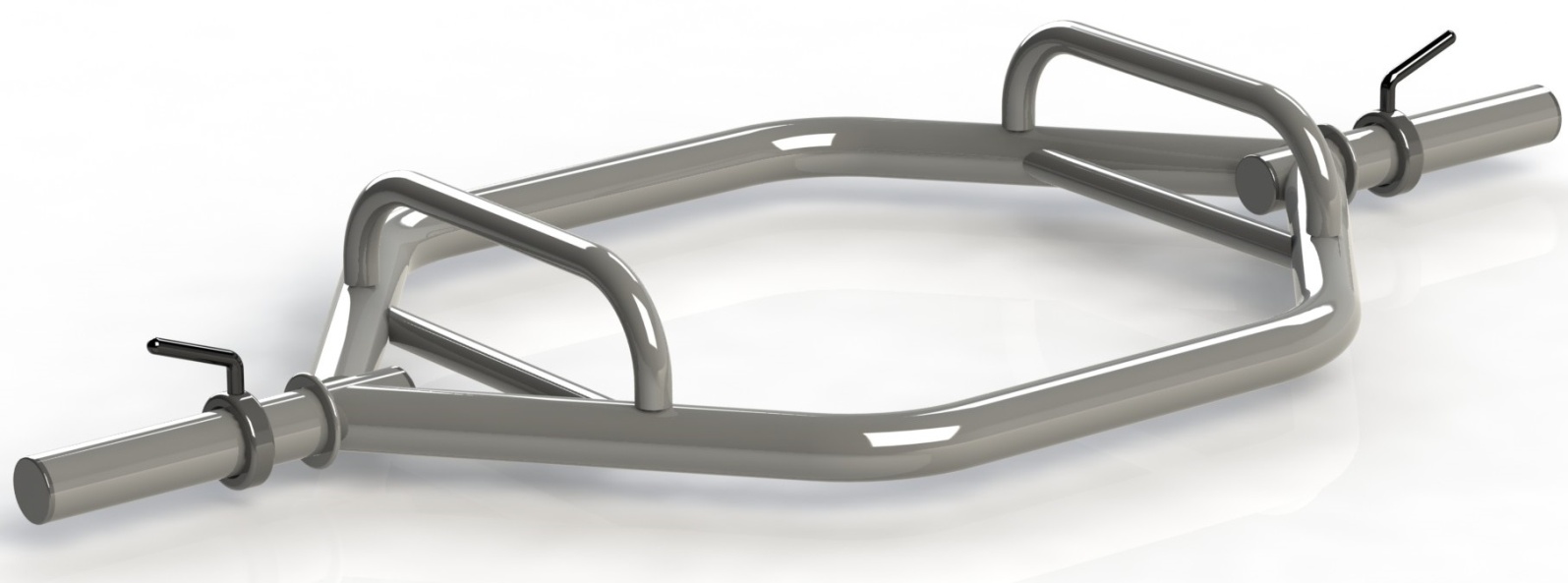 Россия, 620142, г. Екатеринбург, ул. Монтёрская, 3Тел.: (343) 287-93-70; 287-93-80E-mail:psp@pumori.ruwww.pumorisport.ruТЕХНИЧЕСКОЕ ОПИСАНИЕВВЕДЕНИЕТехническое описание предназначено для изучения конструкции и содержит технические данные и сведения об устройстве изделия, необходимые для обеспечения его правильной эксплуатации.НАЗНАЧЕНИЕГриф предназначен для выполнения упражнения становая тяга и тренировки задействованных при этом мышц. ТЕХНИЧЕСКИЕ ДАННЫЕОсновные размеры (не более):Длина, мм											1450Ширина, мм											700Высота, мм											160Масса, кг												15Посадочный размер втулок	, мм									 Ø50УСТРОЙСТВО ИЗДЕЛИЯИспользуемый сортамент: труба  Ø26.7х2.8;    труба  Ø48х3,5мм и т.д.Покрытие: ППП, цвет по согласованию.КОМПЛЕКТНОСТЬИзделие поставляется в сборе1. Рама												12. Втулка												23. Фиксатор												2	Изготовитель оставляет за собой право на изменения конструкции, не ухудшающие эксплуатационные характеристики изделия.СВИДЕТЕЛЬСТВО О ПРИЕМКЕЗаводской №: 701.599соответствует техническим требованиям конструкторской документации и признано годным для эксплуатации.Приемку произвел ________________________		Дата выпуска  4.04.17 (роспись)Приемку произвел ________________________	 	 Дата выпуска _________                   (роспись кладовщика ПС)